Stamdata for solcelleanlægUanset størrelseDenne blanket skal sendes til anlægsejerens netvirksomhedNetvirksomhederne er forpligtet til at indsamle stamdata om elproducerende anlæg, der er tilslut- tet det kollektive elforsyningsnet. Netvirksomhederne skal registrere stamdata i Energistyrelsens Stamdataregister. Registrering af stamdata er en forudsætning for fx at opnå nettoafregning.Følgende information bedes oplyst ved installation af solcelleanlæg.Stjernemarkerede felter (*) er obligatoriske ved oprettelse i stamdataregistret. Resterende felter er ønskværdige. Bemærk, at alle felterne (* ved ny) under tekniske data for solcelleanlæg skal udfyldes ved nye anlæg.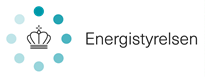 Niels Bohrs Vej 8D 6700 Esbjerg www.ens.dk ve@ens.dkTlf.: 70215074BeskrivelseTekstAnlægsadresse:Anlægsadresse:Kontaktperson (teknisk):Vej: *Husnummer: *Bogstav:Etage:Side:Post nr.: *By:Tlf. nr.:Anlægsejer (disponent):Anlægsejer (disponent):CVR nr.:Virksomhedsnavn/ejernavn: *Kontaktperson (administrativ):Vej: *Husnummer: *Bogstav:Etage:Side:Post nr.: *By:Tlf. nr.:E-mail:BeskrivelseTekstTekniske data for solcelleanlæg:Tekniske data for solcelleanlæg:Forventet idriftsat dato: (* ved ny)Idriftsat dato, første kWh: (* ved ny)Installeret kW (nominel effekt): *(laveste installeret effekt på inverter eller panel)Panel effekt i kW: *Panel fabrikat: (* ved ny)Panel model: (* ved ny)Panel areal m²: (* ved ny)Inverter fabrikat: (* ved ny)Inverter model: (* ved ny)TilsagnsID: (* ved tilsagn fra Ener- gistyrelsenTilslutning: *(Tilsluttet egen forbrugsinstallation eller ej)Afregningsform * (Nettoafregnings- gruppe efter tilsagn fra Energistyrelsen/ Ingen nettoafregning)